DOKUMENTASI PENELITIAN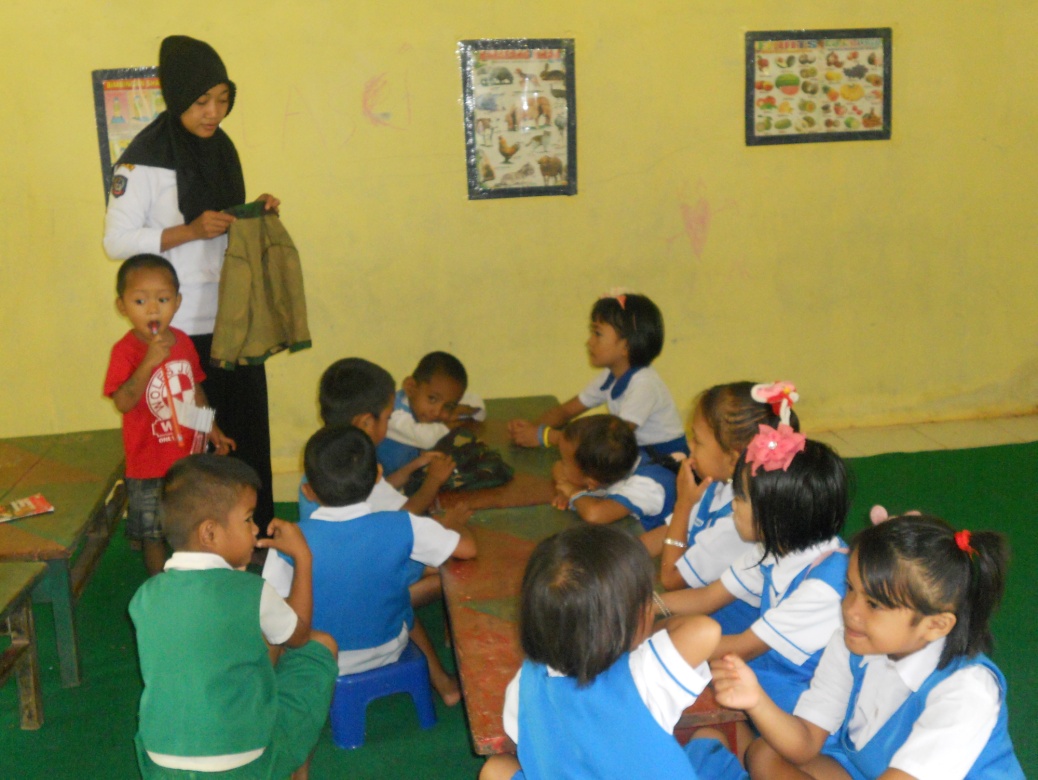 Guru menawarkan anak untuk memerankan peran polisi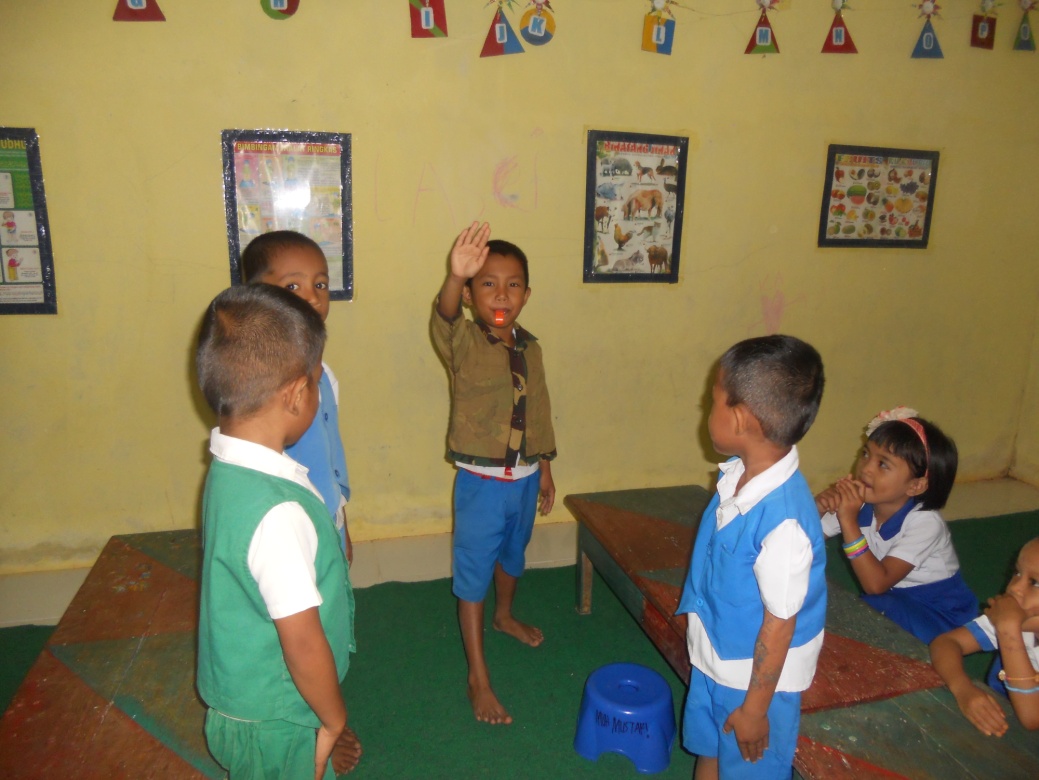 Anak sedang memerankan peran polisi yang mengatur lalu lintas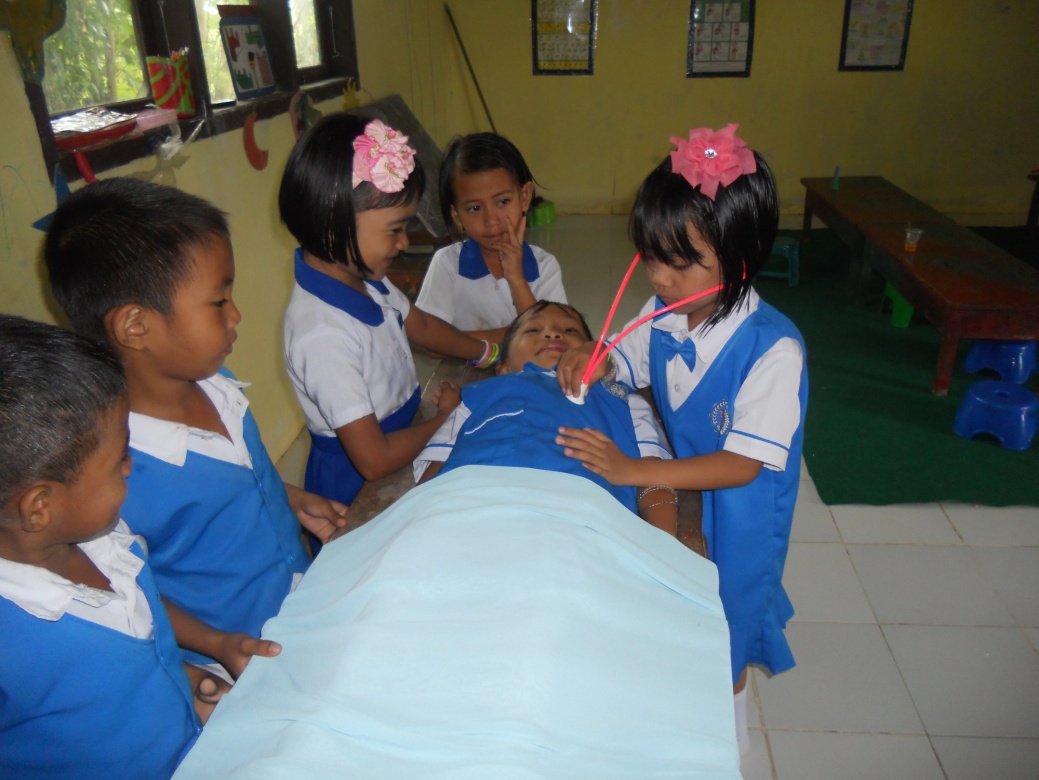 Anak sedang memerankan dokter memeriksa pasien 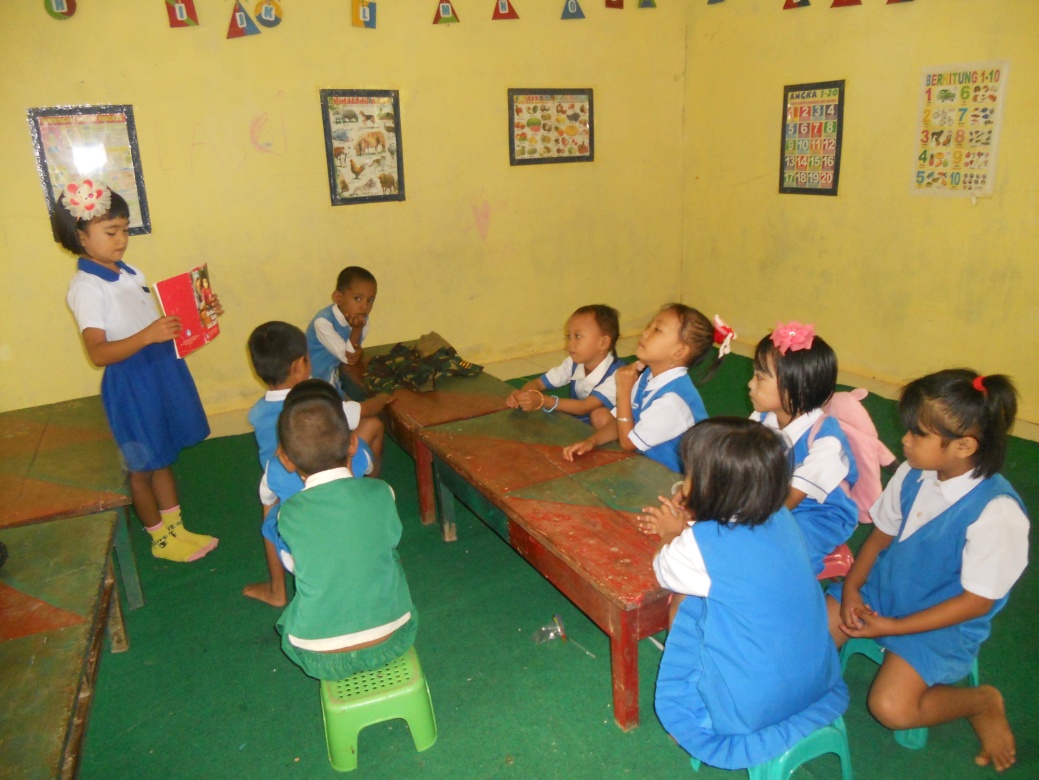 Anak sedang memerankan peran guru dan murid